Порядок текущего контроля успеваемости и промежуточной аттестации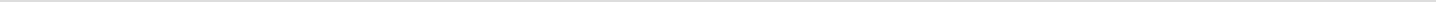 В соответствии с ФГОС дошкольного образования п 3.2.3. При реализации основной образовательной программы дошкольного образования проводится оценка индивидуального развития детей. Такая оценка производиться педагогическим работником в рамках педагогической диагностики (оценка индивидуального развития детей дошкольного возраста, связанной с оценкой эффективности педагогических действий и лежащей в основе их дальнейшего планирования)МБДОУ проводиться мониторинг индивидуального развития каждого ребенка 2 раза в год.С 1.09 по 12.09. 2018  и с 18.05 по 29.05.2019г.